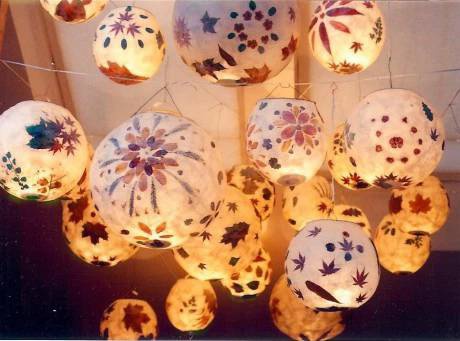 Obec BraníškovVás zve na tradičníLAMPIONOVÝ PRŮVODKterý se koná v sobotu 17. 11. 2018.Vyjdeme v 17.30 hod. od pomníku.Průvod zakončíme na hřišti, kde bude připraven gril k opékání špekáčků či masa z vlastních zdrojů (teplé nápoje zdarma)